Край ЗабайкальскийКогда-то глухоманью дикой назывался,Мой милый Забайкальский край родной.Острогами да каторгами прославлялся,А нынче славою богат иной.Богат ты нынче углём, золотом и хлебом,Стадами тучными в твоих степях.Искристым снегом, ярким солнцем в небе,Медовым чистым воздухом в лесах.Теперь ты краем стал гигантских новостроек – Они встают повсюду каждый день.Своей неповторимой, редкой красотоюСо всей земли зовёт к себе гостей.В бесчисленных источниках такая сила,Что впору лишь сравнить с живой водой.Немало хворых от недугов исцелила,Немало развела людей с бедой.Когда багульником все сопки расцветают,Бывает это раннею весной.От зрелища такого сердце замирает,Нигде нет больше красоты такой!Но у тебя ещё есть козырь самый главный – Суровый. Мужественный твой народ!Умеет с огоньком трудиться он на славу,И для веселья час всегда найдёт.В других краях бывать мне тоже доводилось,Но всюду и всегда ты был со мной.Всем чистым сердцем, всей душой к тебе стремилась,Поверь мне, Забайкальский край родной!Альбина Темнова, 81 год. Альбина Филипповна Темнова – родилась 23 июля 1941 года на прииске Широкая (сейчас Новоширокинск) Газимуро-Заводского района Читинской области. Имеет среднее – специальное образование. Всю жизнь работала. Сначала по своей профессии строителя-отделочника, затем в легкой промышленности. Перед пенсией пришлось поработать начальником почтового вагона. В 1990-м году переехала в село Улёты Читинской области. Стихи пишет с детства, однако в силу многих обстоятельств вплотную смогла заняться поэзией только с 2002 года, уже будучи на пенсии. 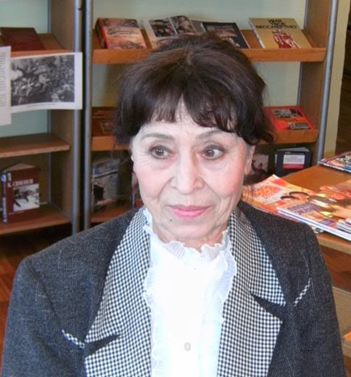         В своих произведениях Альбина Филипповна рассказывает о тех тяготах, которые ей пришлось испытать и в детстве и в юности. Любовь к родному Забайкалью, его живописной природе и замечательных людях  также занимает большое место в ее душе и творчестве. Она член литературного клуба «Вдохновение», который существует при Улётовской районной библиотеке, играет в народном театре им. Н.Н. Буракова.     В 2007 году местным издательством в «ИП Лихунча В.С.» был издан сборник ее стихов «Забайкалочка», а в 2011 году в «Экспресс-издательстве» г. Читы вышел сборник «Струны души» авторов литературно-поэтического клуба «Вдохновение», куда вошли  стихи Альбины Филипповны.